GI For Kids	                                             Pediatric Gastroenterology and Nutrition Services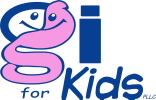 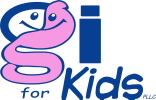 Excellent Care Every Time1975 Town Center Blvd ∙ Knoxville, TN 37922Phone (865) 546-3998 ∙ Fax (865) 546-1123 ∙ www.giforkids.comRelease of Medical Information I, _____________________, the Parent / Guardian of ________________________________                                                                                                                            (Patient Name and Date of Birth)Authorize GI for Kids, PLLC to OBTAIN and RELEASE copies of this patient’s medical record TO/FROM:Facility: ________________________________________Address: _______________________________________City, State, Zip: _________________________________School Phone: ________________ School Fax: _______________Parent/Guardian Signature: ________________________Date: ____________________This medical release will expire one (1) year from date signed